Основные принципы здорового питания школьников

Рациональное питание - это, прежде всего, забота о себе, своей психике и своем интеллектуальном потенциале, которая поможет на долгие годы сохранить ясность мысли, быстроту реакции, прекрасную память, способность справляться со стрессами и преодолевать любые препятствия.Питание школьника должно быть сбалансированным. Для здоровья детей важнейшее значение имеет правильное соотношение питательных веществ. В меню школьника обязательно должны входить продукты, содержащие не только белки, жиры и углеводы, но и незаменимые аминокислоты, витамины, некоторые жирные кислоты, минералы и микроэлементы. Эти компоненты самостоятельно не синтезируются в организме, но необходимы для полноценного развития детского организма. Соотношение между белками, жирами и углеводами должно быть 1:1:4.

Питание школьника должно быть оптимальным. При составлении меню обязательно учитываются потребности организма, связанных с его ростом и развитием, с изменением условий внешней среды, с повышенной физической или эмоциональной нагрузкой. При оптимальной системе питания соблюдается баланс между поступлением и расходованием основных пищевых веществ.

Калорийность рациона школьника должна быть следующей:7-10 лет – 2400 ккал14-17лет – 2600-3000ккал если ребенок занимается спортом, он должен получать на 300-500 ккал больше.Необходимые продукты для полноценного питания школьников.

Белки.
Самыми ценными для ребенка являются рыбный и молочный белок, который лучше всего усваивается детским организмом. На втором месте по качеству - мясной белок, на третьем – белок растительного происхождения. Ежедневно школьник должен получать 75- белка, из них 40- животного происхождения.

В рационе ребенка школьного возраста обязательно должны присутствовать следующие продукты:молоко или кисломолочные напитки ;творог ;сыр ;рыба ;мясные продукты ;яйца .Жиры. 
Достаточное количество жиров также необходимо включать в суточный рацион школьника. Необходимые жиры содержатся не только в привычных для нас «жирных» продуктах – масле, сметане, сале и т.д. Мясо, молоко и рыба – источники скрытых жиров. Животные жиры усваиваются хуже растительных и не содержат важные для организма жирные кислоты и жирорастворимые витамины.Норма потребления жиров для школьников - 80- в сутки, 30% суточного рациона. 

Ежедневно ребенок школьного возраста должен получать:сливочное масло ;растительное масло ;сметану .Углеводы. 

Углеводы необходимы для пополнения энергетических запасов организма. Наиболее полезны сложные углеводы, содержащие неперевариваемые пищевые волокна. 

Суточная норма углеводов в рационе школьника - 300-, из них на долю простых должно приходиться не более . 

Необходимые продукты в меню школьника: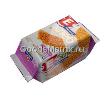 хлеб или вафельный хлеб ;крупы ;картофель ;мед ;сухофрукты ;сахар .Витамины и минералы.

Продукты, содержащие основные необходимые витамины и минеральные вещества, обязательно должны присутствовать в рационе школьника для правильного функционирования и развития детского организма.

Продукты, богатые витамином А:морковь ;сладкий перец;зеленый лук;щавель;шпинат;зелень ;плоды черноплодной рябины, шиповника и облепихи.Продукты-источники витамина С:зелень петрушки и укропа ;помидоры ;черная и красная смородина ;красный болгарский перец;цитрусовые;картофель .Витамин Е содержится в следующих продуктах:печень ; яйца ;пророщенные зерна пшеницы;овсяная и гречневая крупы .Продукты, богатые витаминами группы В:хлеб грубого помола ;молоко ;творог ;печень ;сыр ;яйца ;капуста;яблоки;миндаль ; помидоры ; бобовые .В рационе школьника обязательно должны присутствовать продукты, содержащие необходимые для жизнедеятельности минеральные соли и микроэлементы: йод, железо, фтор, кобальт, селен, медь и другие. 

И, напоследок, одна из главных рекомендаций для организации питания детей: не кормите ребенка насильно! Детский организм способен самостоятельно определить оптимальные потребности в пищевых веществах и калориях. 
 